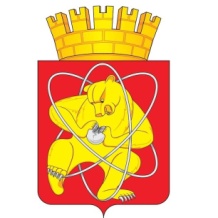 ____15.06.____  2022                                                                                                                    № __246И_____г. ЖелезногорскОб исключении объектов из Реестрабесхозяйного имущества	Руководствуясь Гражданским кодексом Российской Федерации, Федеральным законом от 06.10.2003 № 131-ФЗ «Об общих принципах организации местного самоуправления в Российской Федерации», Жилищным кодексом Российской Федерации, Уставом ЗАТО Железногорск, решением Совета депутатов ЗАТО г. Железногорск от 27.05.2010 № 4-12Р «Об утверждении Порядка принятия в муниципальную собственность бесхозяйного имущества, находящегося на территории ЗАТО Железногорск», учитывая, что бесхозяйные объекты являются составной частью общего имущества многоквартирных жилых домов, ПОСТАНОВЛЯЮ:Исключить из Реестра бесхозяйного имущества следующие объекты недвижимого имущества:- сооружения – септики 1, 1А, 2, 3, предназначенные для сбора жидких хозяйственно-бытовых отходов с кв. № 2, 3, 4, 6, 9, 10, 11, 12, 13, 14, 15 многоквартирного дома, расположенного по адресу: Российская Федерация, Красноярский край, ЗАТО Железногорск, пос. Додоново, ул. Полевая, д. 18;- сооружения – септики 1, 1А, предназначенные для сбора жидких хозяйственно-бытовых отходов с кв. № 1, 2, 3, 4, 5, 6, 7, 8, 11, 14, многоквартирного дома, расположенного по адресу: Российская Федерация, Красноярский край, ЗАТО Железногорск, пос. Додоново, ул. Полевая, д. 19;- сооружения – септики 1, 2, 3, 3А, 4, 5, 6, 6А, 7, 8, предназначенные для сбора жидких хозяйственно-бытовых отходов с кв. № 1, 2, 3, 4, 5, 6, 8,  9, 10, 11, 12, 13, 14, 16 многоквартирного дома, расположенного по адресу: Российская Федерация, Красноярский край, ЗАТО Железногорск, пос. Додоново, ул. Полевая, д. 20А;- сооружения – септики 1, 1А, 2, 3, 4, предназначенные для сбора жидких хозяйственно-бытовых отходов с кв. № 1, 2, 4, 5, 7, 8, 10, 11, 12, 13, 14, 15, 16  многоквартирного дома, расположенного по адресу: Российская Федерация, Красноярский край, ЗАТО Железногорск, пос. Додоново, ул. Полевая, д. 20;- сооружения – септики 1, 1А, 2, 2А, 3, 4, 5, предназначенные для сбора жидких хозяйственно-бытовых отходов с кв. № 1, 3, 4, 6, 7, 8, 9, 10, 11, 12, 13, 14, 16  многоквартирного дома, расположенного по адресу: Российская Федерация, Красноярский край, ЗАТО Железногорск, пос. Додоново, ул. Полевая, д. 21.2. Комитету по управлению муниципальным имуществом Администрации ЗАТО г. Железногорск (О.В. Захарова) внести соответствующие изменения в Реестр бесхозяйного имущества.	3. Управлению внутреннего контроля Администрации ЗАТО                          г. Железногорск   (Е.Н. Панченко) довести настоящее постановление до сведения населения через газету «Город и горожане».	4. Отделу общественных связей Администрации ЗАТО г. Железногорск    (И.С. Архипова) разместить настоящее постановление на официальном сайте городского округа  «Закрытое административно-территориальное образование Железногорск Красноярского края» в информационно-телекоммуникационной сети «Интернет».	5. Контроль над исполнением настоящего постановления возложить на первого заместителя Главы ЗАТО г. Железногорск  по жилищно-коммунальному хозяйству  А.А. Сергейкина.	6. Настоящее постановление вступает в силу с момента его подписания.Глава ЗАТО г. Железногорск                     	                                    И.Г. Куксин